Состав членов жюри начального этапа Всероссийской олимпиады профессионального мастерства обучающихся по общепрофессиональной дисциплине «Экономика отрасли» среднего профессионального образования среди студентов профессиональных образовательных организаций в 20___ году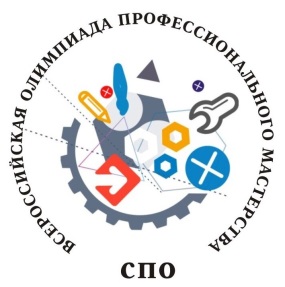 ЖюриФИО Место работыДолжностьКонтакты(наименование ОПД, специальности)(наименование ОПД, специальности)(наименование ОПД, специальности)(наименование ОПД, специальности)(наименование ОПД, специальности)Председатель жюриЧлен жюриЧлен жюри